         HƯỚNG DẪN ĐĂNG KÝ TÀI KHOẢN MẠNG XÃ HỘI VCNETTruy cập đường dẫn vcnet.vn. Tại form đăng nhập, người dùng nhập tên đăng nhập và mật khẩu. Click Đăng nhập. 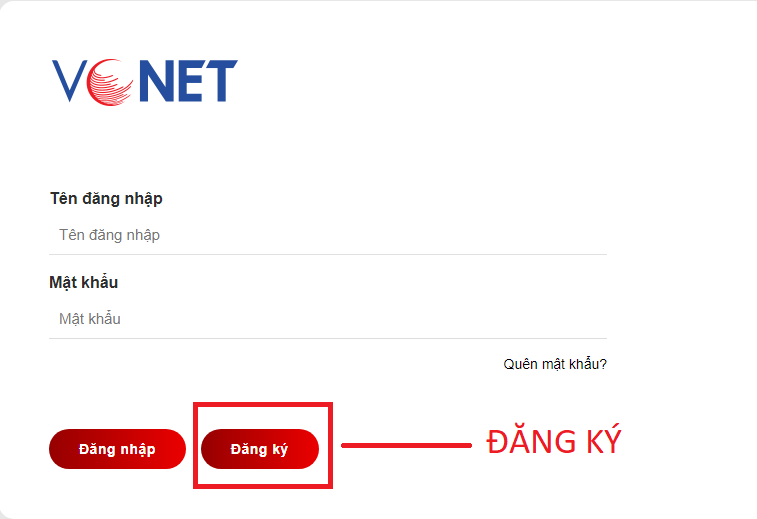 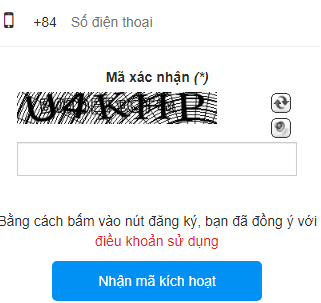 B1: Người dùng ấn vào nút đăng ký trên hệ thống B2: Điền thông tin số điện thoại và nhập mã xác nhận chính xác B3: Nhận mã kích hoạt gửi về điện thoại, nhập lại mã kích hoạt và xác nhận tài khoản. 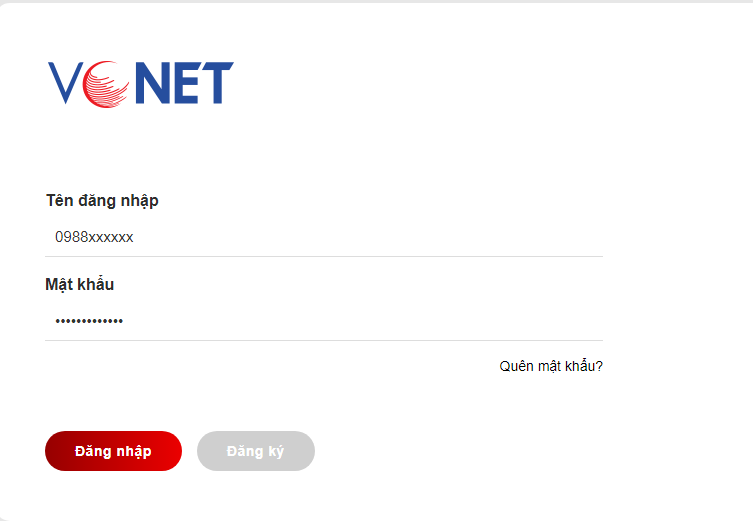           -  B1: Người dùng nhập số điện thoại đã dung để đăng ký trước đó B2: Nhập mật khẩu B3: Ấn đăng nhập 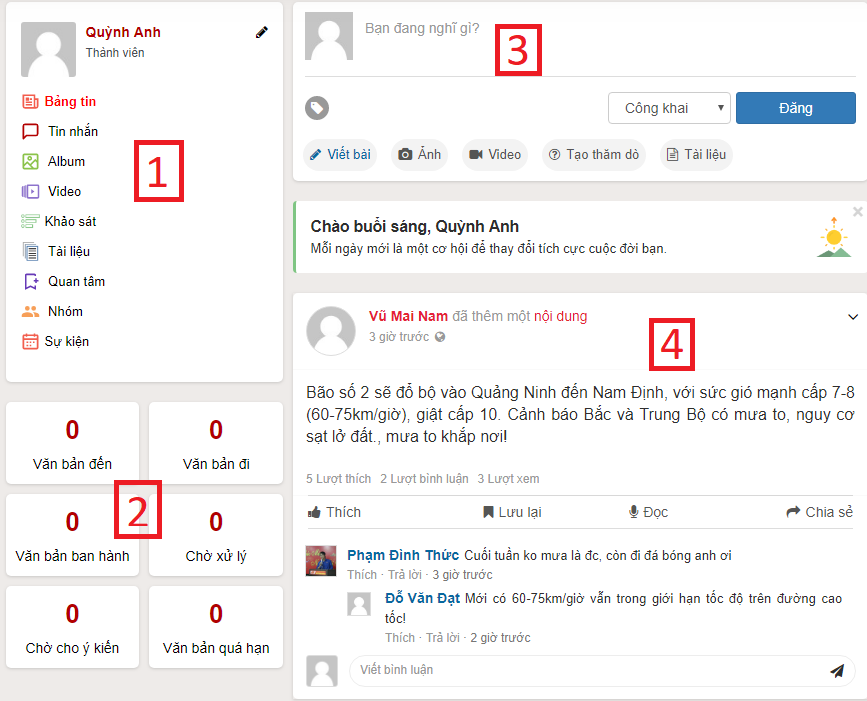 1: Các tính năng liên quan đến tài khoản người dùng (tin nhắn của người dùng, tài liệu của người dùng, nhóm của người dùng..) 2: Thống kê 3: Form đăng tin tức, video, chia sẻ cảm nghĩ, đăng tài liệu…4: Nội dung bài đăng của mọi người trên hệ thống 